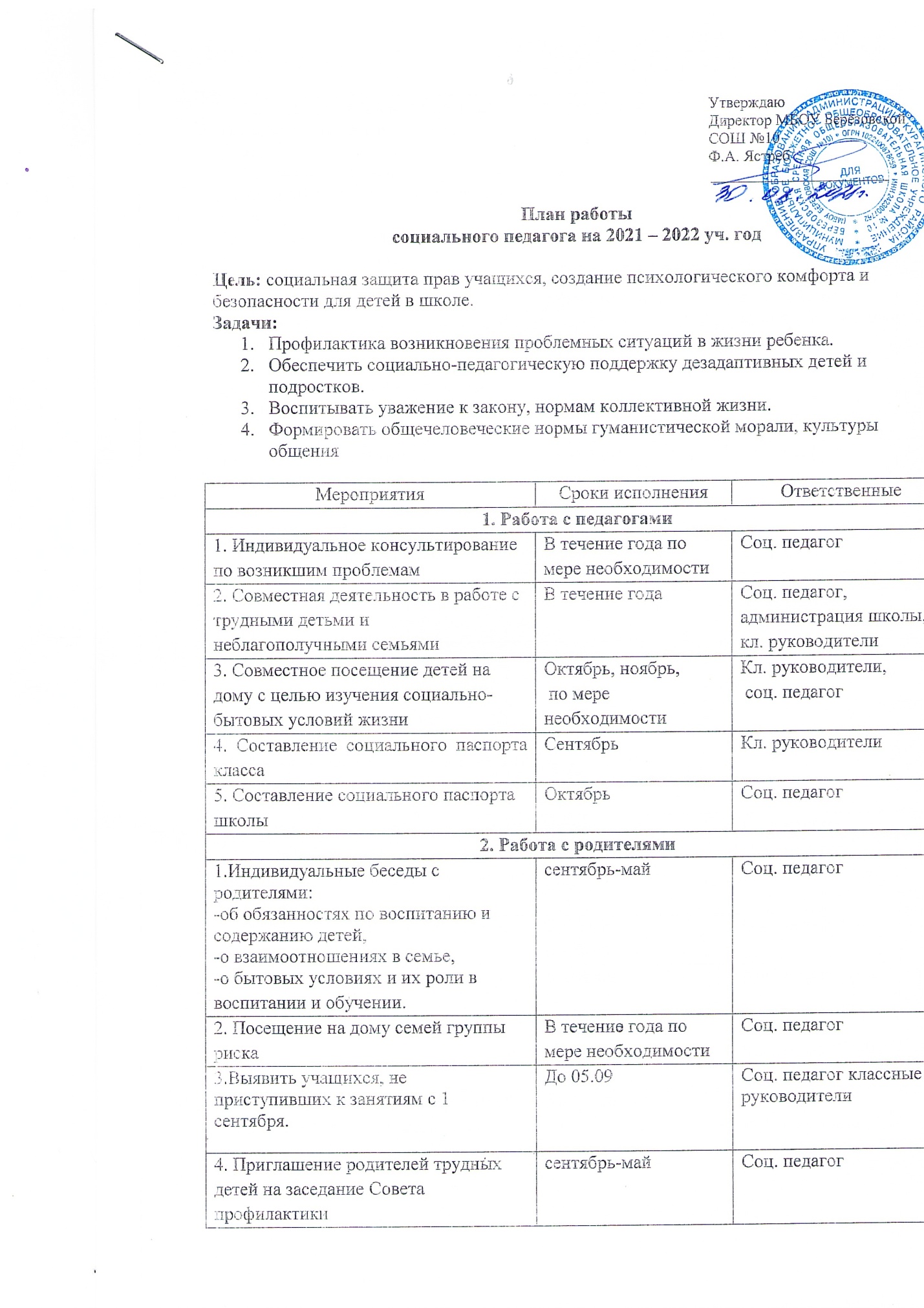                                                                                                                                   Утверждаю                                                                                                                                  Директор МБОУ Берёзовской                                                                                                                                   СОШ №10                                                                                                                                                         Ф.А. Ястреб                                                                                                                     _______________________План работы социального педагога на 2021 – 2022 уч. годЦель: социальная защита прав учащихся, создание психологического комфорта и безопасности для детей в школе.Задачи: Профилактика возникновения проблемных ситуаций в жизни ребенка.Обеспечить социально-педагогическую поддержку дезадаптивных детей и подростков.Воспитывать уважение к закону, нормам коллективной жизни.Формировать общечеловеческие нормы гуманистической морали, культуры общенияМероприятияСроки исполненияОтветственные1. Работа с педагогами1. Работа с педагогами1. Работа с педагогами1. Индивидуальное консультирование по возникшим проблемамВ течение года по мере необходимостиСоц. педагог2. Совместная деятельность в работе с трудными детьми и неблагополучными семьямиВ течение годаСоц. педагог, администрация школы, кл. руководители3. Совместное посещение детей на дому с целью изучения социально-бытовых условий жизниОктябрь, ноябрь, по мере необходимостиКл. руководители, соц. педагог4. Составление социального паспорта классаСентябрь Кл. руководители5. Составление социального паспорта школыОктябрьСоц. педагог2. Работа с родителями2. Работа с родителями2. Работа с родителями1.Индивидуальные беседы с родителями:-об обязанностях по воспитанию и содержанию детей,-о взаимоотношениях в семье,-о бытовых условиях и их роли в воспитании и обучении.сентябрь-майСоц. педагог2. Посещение на дому семей группы риска В течение года по мере необходимостиСоц. педагог3.Выявить учащихся, не приступивших к занятиям с 1 сентября. До 05.09 Соц. педагог классные руководители4. Приглашение родителей трудных детей на заседание Совета профилактикисентябрь-майСоц. педагог5. Оказывать помощь в организации-занятости детей в каникулярное время,-обеспечение бесплатными путевками в санатории и лагеря в каникулярное время,-бесплатного питания,-занятие в свободное время.сентябрь-майКл. руководители, соц. педагог6.Собеседование с родителями, уклоняющимися от воспитания подростков;Ознакомление со статьями УК РФВынесение им официального предупреждения об ответственности за воспитание и обучение детейпостоянно в течение учебного годаклассные руководители, соц. педагог,  администрация школы3. Работа с трудными детьми3. Работа с трудными детьми3. Работа с трудными детьми1. Выявление педагогически запущенных детей. Составление банка данных и картотеки постановки на внутришкольный контроль и СОПСентябрьСоц. педагог2. Контроль за посещаемостьюЕжедневноСоц. педагог, кл. руководители3. Предупреждение неуспеваемости учащихсяВ течение года Соц. педагог, зам. по УВР4. Беседы:-Правовая ответственность,- Ответственность за непосещение школы, пропуски уроков без уважительных причин.-Пребывание несовершеннолетних в общественных местах без сопровождения взрослых.декабрьСоц. педагог5. Посещение классных часов, уроковЕженедельноСоц. педагог6. Организация психологического консультирования детей, состоящих на учёте ОПДНВ течение годаСоц. педагог, Педагог-психолог7. Посещение детей на дому с целью изучения условий жизниПо мере необходимостиСоц. педагог8. Приглашение учащихся на Совет профилактикиВ течение годаСоц. педагог, 9. Встреча учащихся с инспектором ОПДНВ течение годаСоц. педагог, инспектор ОПДН10. Содействие в организации летней занятости учащихся, состоящих на всех видах учетаМай – августСоц. педагог, кл. руководители, администрация школы11. Проведение тестирования проблемных учащихся с целью выяснения индивидуальных особенностей, личностной ориентации;выяснение причин и проблем школьникапо мере необходимостипсихолог  4. Работа с социально незащищенными детьми4. Работа с социально незащищенными детьми4. Работа с социально незащищенными детьми1. Корректировка банка данных и составление списка детей по социальному статусу:многодетные семьинеполные семьидети-инвалидыопекаемые детинеблагополучные семьиСентябрь – октябрьСоц. педагог, кл. руководители2. Обследование семей, оказавшихся в трудной жизненной ситуации, с целью защиты их прав.В течение годаСоц. педагог, кл. руководители3. Контрольное обследование социально-бытовых условий детей, находящихся под опекой. Посещение на дому.Октябрь, апрельПо мере необходимости                                                                                                                                                                                                                                                                                                                                                                                                                                                                                                                      Соц. педагог, кл. руководители4. Организация льготного питания для уч-сяАвгуст – сентябрьСоц. педагог, кл. руководители5. Изучение социально-бытовых условий жизни неблагополучных семей. Посещение на дому. Контроль.Октябрь, апрельСоц. педагог6. Содействие в организации летнего оздоровительного отдыха детям из многодетных, малообеспеченных и неблагополучных семейМай – августСоц. педагог, кл. руководители, администрация школы5. Профориентационная работа5. Профориентационная работа5. Профориентационная работа1. Экскурсии на предприятия АО «Берёзовского»сентябрь-майСоц. педагог,кл. руководители, администрация школы2. Распространение брошюр для поступленияВ течение годаСоц. педагог3. Определение индивидуальной профессиональной перспективыВ течение годаСоц. педагог,Педагог-психолог6. Знакомство с учебными заведениями Красноярского края и ХакасииВ течение годаСоц. педагог7. Индивидуальные консультацииВ течение годаСоц. педагог8. Консультации по проблеме выбора профессии учащимися (по запросу родителей)В течение годаСоц. педагог,Педагог-психолог9. Организация встреч с представителями учебных заведенийМарт – май Соц. педагог, кл. руководители